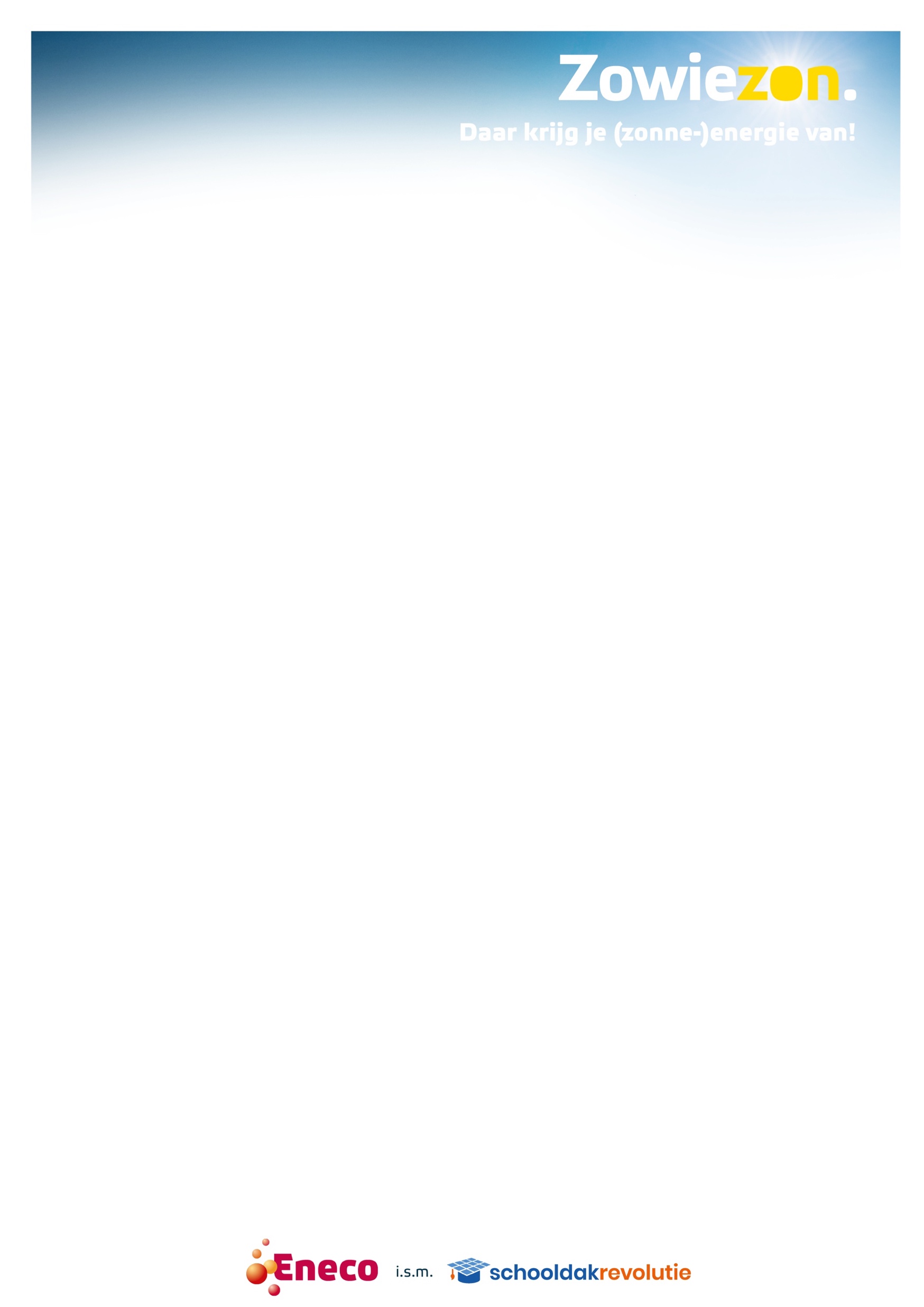 Persbericht feestelijke ingebruikname zonnepanelenPERSBERICHTFeestelijke ingebruikname [aantal panelen] zonnepanelen op [naam school] door wethouder [naam wethouder].[Plaatsnaam] – [datum persbericht]- Directeur [naam] is trots tijdens de feestelijke ingebruikname van [aantal panelen] zonnepanelen. [naam wethouder/burgemeester] kwam de zonnepanelen officieel openen door [beschrijf hier hoe je de installatie gaat openen] Zowiezon® heeft de school begeleid bij het realiseren van de panelen. Zowiezon is een samenwerking van Eneco en Stichting Schooldakrevolutie dat de school het werk uit handen nam bij de realisatie van hun zonnedak.Het was een geweldige dag[Quote/ verhaal van directeur]. Het was een geweldige dag met [toevoegen activiteiten dag zelf]. [anekdote van de feestelijke opening.] 
Zonnepanelen maken duurzaamheid tastbaarEr liggen [aantal zonnepanelen] zonnepanelen op het dak. Eén zonnepaneel wekt gemiddeld 340 kilowattuur per jaar op. Daarmee kun je 25 tablets een jaar lang op volle batterij houden of een jaar lang 8 uur per dag televisie kijken. De leerlingen zijn erg enthousiast. [Quote leerling]. Zonnepanelen maken duurzaamheid voor scholieren heel tastbaar. Het is een logische aanleiding om aan de slag te gaan met thema’s als de energietransitie, zonne-energie en klimaatverandering. De bijbehorende Zowiezon Toolbox met educatieve materialen is volop in de klas gebruikt.   Positieve impact in de buurt[Quote wethouder]. Zonnepanelen wekken niet alleen groene stroom op, ze stralen ook positief uit naar de omgeving. Aanvullen….

________________________________________________________________Noot voor de redactie:Voor beeldmateriaal of vragen over dit persbericht kunt u contact opnemen met [naam medewerker, naam school] op [telefoonnummer] of mailen naar [mailadres].  